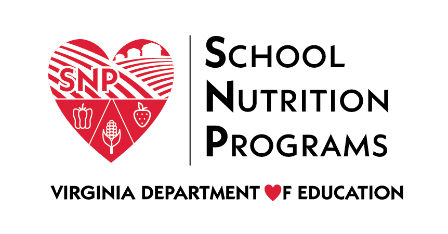 FEDERAL PROGRAM ADMINISTRATIVE REVIEW 
SCHOOL NUTRITION PROGRAM SUMMARYSection 207 of the Healthy Hunger Free Kids Act 2010, amended section 22 of the National School Lunch Act (42 U.S.C. 1769c) requires the Virginia Department of Education, Office of School Nutrition Programs (VDOE SNP), to report the final results of the administrative review to the public in an accessible, easily understood manner in accordance with guidelines promulgated by the Secretary. Local Educational Agency:  Buena Vista City Public SchoolsReport Publication Date: June 13, 2022Administrative Review Dates: January 25-27, 2022Review Month and Year: December 2021Participating Programs: NSLP, SSO, ASPParticipates in Special Provisions? CEPFindings Identified during the Administrative Review:Table 1: Program Access and ReimbursementTable 2: Meal Patterns and Nutritional QualityTable 3: School Nutrition Environment and Civil RightsUSDA is an Equal Opportunity Provider, Employer and Lender.CategoryFindingsCertification and Benefit Issuance                                                                       Not applicable for school year 2021-2022Verification  NO FINDINGS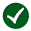 Details:N/AMeal Counting and Claiming  NO FINDINGSDetails:N/ACategoryFindingsMeal Components and Quantities  NO FINDINGSDetails:  N/AOffer versus Serve  NO FINDINGSDetails:N/ADietary Specifications and Nutrient Analysis  NO FINDINGSDetails:N/ACategoryFindingsFindingsFood SafetyFood Safety  NO FINDINGSDetails:Details:N/ALocal School Wellness PolicyLocal School Wellness Policy  NO FINDINGSDetails:Details:N/ACompetitive FoodsCompetitive Foods  NO FINDINGSDetails:Details:N/ACivil RightsCivil Rights  NO FINDINGSDetails:Details:N/A